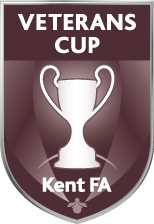 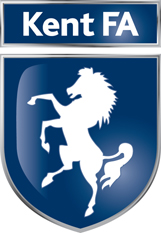 MATCH REPORT FORMThis form must be completed & returned to the Competitions@KentFA.com within 48 hours of the match. The ‘HOME’ club must telephone or email Competitions@KentFA.com the result of the match within 2 hours.PLEASE COMPLETE IN BLOCK LETTERS ClubCompetitionRoundHome TeamAway TeamMatch DateScoreMatch RefereeDecision Making (Max 40)Decision Making (Max 40)Decision Making (Max 40)Decision Making (Max 40)Decision Making (Max 40)Judgement of Major Decisions (Max 30)Judgement of Major Decisions (Max 30)Judgement of Major Decisions (Max 30)Judgement of Major Decisions (Max 30)Judgement of Major Decisions (Max 30)Overall  Control (Max 30)Overall  Control (Max 30)Overall  Control (Max 30)Overall  Control (Max 30)Overall  Control (Max 30)TOTAL MARK AWARDEDTOTAL MARK AWARDEDTOTAL MARK AWARDEDTOTAL MARK AWARDEDTOTAL MARK AWARDEDA mark of 60, or below, must be accompanied with written explanation below:A mark of 60, or below, must be accompanied with written explanation below:A mark of 60, or below, must be accompanied with written explanation below:A mark of 60, or below, must be accompanied with written explanation below:A mark of 60, or below, must be accompanied with written explanation below:A mark of 60, or below, must be accompanied with written explanation below:A mark of 60, or below, must be accompanied with written explanation below:A mark of 60, or below, must be accompanied with written explanation below:A mark of 60, or below, must be accompanied with written explanation below:A mark of 60, or below, must be accompanied with written explanation below:A mark of 60, or below, must be accompanied with written explanation below:A mark of 60, or below, must be accompanied with written explanation below:A mark of 60, or below, must be accompanied with written explanation below:Shirt NumberPlayer NamePlayer NamePlayer NamePlayer NamePlayer NamePlayer NamePlayer NamePlayer NamePlayer NamePlayer NamePlayer NameShirt NumberNominated Substitutes (tick if used)Nominated Substitutes (tick if used)Nominated Substitutes (tick if used)Nominated Substitutes (tick if used)Nominated Substitutes (tick if used)Nominated Substitutes (tick if used)Nominated Substitutes (tick if used)Nominated Substitutes (tick if used)Nominated Substitutes (tick if used)Nominated Substitutes (tick if used)Nominated Substitutes (tick if used)Name Position in ClubPosition in ClubPosition in ClubPosition in ClubPosition in ClubSigned